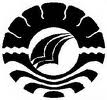 SKRIPSIPENINGKATAN KEMAMPUAN MENYIMAK ANAK MELALUI METODE BERCERITA DENGAN GAMBAR SERI DI TAMAN KANAK-KANAK TERATAI UNIVERSITAS NEGERI MAKASSARKOTA MAKASSARHUSNIAHPROGRAM STUDI PENDIDIKAN GURU PENDIDIKAN ANAK USIA DINIFAKULTAS ILMU PENDIDIKANUNIVERSITAS NEGERI MAKASSAR2014PENINGKATAN KEMAMPUAN MENYIMAK ANAK MELALUI METODE BERCERITA DENGAN GAMBAR SERI DI TAMAN KANAK-KANAK TERATAI UNIVERSITAS NEGERI MAKASSARKOTA MAKASSARSKRIPSIDiajukan Untuk Memenuhi Sebagai Persyaratan Guna Memperoleh Gelar Sarjana Pendidikan Pada Program Studi Pendidikan Anak Usia DiniStrata Satu Fakultas Ilmu PendidikanUniversitas Negeri MakassarHUSNIAH104 904 084PROGRAM STUDI PENDIDIKAN GURU PENDIDIKAN ANAK USIA DINIFAKULTAS ILMU PENDIDIKANUNIVERSITAS NEGERI MAKASSAR2014